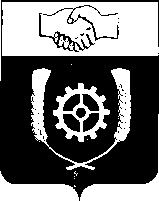      РОССИЙСКАЯ ФЕДЕРАЦИЯ                                    АДМИНИСТРАЦИЯ   МУНИЦИПАЛЬНОГО РАЙОНА                КЛЯВЛИНСКИЙ                Самарской области              ПОСТАНОВЛЕНИЕ                   20.04.2021г.  № 169______    Об утверждении Административного  регламентапредоставления  муниципальной услуги «Предоставление сведений из информационной системы обеспечения градостроительной деятельности на территории муниципального района Клявлинский Самарской области»В соответствии с Федеральным законом от 27.07.2010 г. № 210-ФЗ «Об организации предоставления государственных и муниципальных услуг», постановлением администрации муниципального района Клявлинский от 20.06.2019 г. № 221 «Об утверждении Порядка разработки и утверждения административных регламентов предоставления муниципальных услуг», руководствуясь Уставом муниципального района Клявлинский Самарской области, Администрация муниципального района Клявлинский ПОСТАНОВЛЯЕТ: 1. Утвердить прилагаемый Административный регламент  предоставления муниципальной услуги «Предоставление сведений из информационной системы обеспечения градостроительной деятельности на территории муниципального района Клявлинский Самарской области».2. Разместить настоящее постановление в информационно-телекоммуникационной сети «Интернет» на официальном сайте администрации муниципального района Клявлинский.  3. Настоящее Постановление вступает в силу со дня его принятия.4.  Контроль за исполнением настоящего Постановления возложить на начальника отдела архитектуры и градостроительства администрации муниципального района Клявлинский Самарской области Иванова Е.А..Фролова И.В.УтвержденПостановлением администрациимуниципального района Клявлинский от 20.04.2021г. №169 АДМИНИСТРАТИВНЫЙ РЕГЛАМЕНТпредоставления муниципальной услуги «Предоставление сведений из информационной системы обеспечения градостроительной деятельности на территории муниципального района Клявлинский Самарской области»Общие положенияПредмет регулирования регламента1.1. Административный регламент предоставления муниципальной услуги «Предоставление сведений из информационной системы обеспечения градостроительной деятельности на территории муниципального района Клявлинский Самарской области» (далее – муниципальная услуга) определяет сроки и последовательность действий (административных процедур) органов Администрации муниципального района Клявлинский при предоставлении муниципальной услуги.Круг заявителей (получателей)1.3. Получателями муниципальной услуги являются юридические лица независимо от их организационно-правовых форм, индивидуальные предприниматели и иные физические лица, заинтересованные в получении сведений из информационной системы обеспечения градостроительной деятельности.Заявителями и лицами, выступающими от имени заявителей в ходе предоставления муниципальной услуги, являются руководитель юридического лица, уполномоченное должностное лицо или уполномоченный представитель юридического лица, физическое лицо или его уполномоченный представитель (далее – заявитель). Требования к порядку информирования о предоставлении муниципальной услуги1.4. Порядок получения информации по вопросам предоставления муниципальной услуги.Информирование о предоставлении муниципальной услуги осуществляет Администрация муниципального района Клявлинский Самарской области. 1.5. Информацию о предоставлении муниципальной услуги можно получить:- в  Администрации муниципального района Клявлинский Самарской области;- в  отделе архитектуры и градостроительства администрации муниципального района Клявлинский Самарской области;- на официальном сайте администрации муниципального района Клявлинский Самарской области (далее - официальный сайт ОМС) в информационно-коммуникационной сети Интернет (далее - сеть Интернет) - http://klvadm.ru;- в федеральной государственной информационной системе "Единый портал государственных и муниципальных услуг (функций)" (далее - Единый портал) - http://www.gosuslugi.ru;- в региональной информационной системе "Портал государственных и муниципальных услуг Самарской области" (далее - Региональный портал) - http://www.pgu.samregion.ru и http://www.uslugi.samregion.ru;Справочная информация (место нахождения и графики работы, номера справочных телефонов, в том числе номер телефона-информатора, а также адреса официального сайта ОМС, электронной почты и (или) формы обратной связи Администрации муниципального района Клявлинский Самарской области, отдела архитектуры и градостроительства администрации  муниципального района Клявлинский, в сети Интернет) размещается на официальном сайте ОМС в сети Интернет (http://klvadm.ru/about/contacts), на Едином портале государственных и муниципальных услуг (функций) в региональной информационной системе "Реестр государственных и муниципальных услуг (функций) Самарской области" (далее - региональный реестр) и на Региональном портале.Кроме того, на информационных стендах в местах предоставления муниципальной услуги, на Едином портале и Региональном портале размещается следующая информация:справочная информация;перечень нормативных правовых актов, регулирующих предоставление муниципальной услуги;извлечения из законодательных и иных нормативных правовых актов, содержащих нормы, регулирующие деятельность по предоставлению муниципальной услуги;перечень документов, необходимых для получения муниципальной услуги;формы запросов (заявлений) для заполнения, образцы оформления документов, необходимых для получения муниципальной услуги, и требования к их оформлению;досудебный (внесудебный) порядок обжалования решений и действий (бездействия) уполномоченных органов по предоставлению муниципальной услуги, а также их должностных лиц.На официальном сайте ОМС кроме справочной информации размещается текст Административного регламента.1.6. Информирование о порядке предоставления муниципальной услуги может проводиться в следующих формах:индивидуальное личное консультирование;индивидуальное консультирование по почте (по электронной почте);индивидуальное консультирование по телефону;публичное письменное информирование;публичное устное информирование.Заявителю предоставляется возможность получения и копирования в Едином портале государственных и муниципальных услуг формы заявления (уведомления) и информации о предоставляемой муниципальной услуге.1.6.1. Индивидуальное личное консультирование.Время ожидания лица, заинтересованного в получении консультации при индивидуальном личном консультировании, не может превышать 15 минут.Индивидуальное личное консультирование одного лица должностным лицом Уполномоченного органа не может превышать 15 минут.В случае если для подготовки ответа требуется время, превышающее 15 минут, должностное лицо администрации муниципального района Клявлинский Самарской области, осуществляющее индивидуальное личное консультирование, предлагается лицу, обратившемуся за консультацией, обратиться за необходимой информацией в письменном виде либо назначить другое удобное для обратившегося за консультацией лица время для индивидуального личного консультирования.1.6.2. Индивидуальное консультирование по почте (по электронной почте).При индивидуальном консультировании по почте ответ на обращение заявителя  отправляется по почте в адрес обратившегося лица в письменной форме либо по электронной почте на электронный адрес обратившегося лица в случае обращения в форме электронного документа в срок, установленный законодательством Российской Федерации.1.6.3. Индивидуальное консультирование по телефону.При ответах на телефонные звонки специалист подробно и вежливой форме информирует обратившегося по интересующим его вопросам. Ответ на телефонный звонок должен содержать исчерпывающую информацию о наименовании органа, в который позвонил гражданин, фамилии, имени, отчестве должностного лица, ответственного за предоставление муниципальной услуги, принявшего телефонный звонок. Время разговора не должно превышать 10 минут.При невозможности специалиста, принявшего звонок, самостоятельно ответить на поставленные вопросы телефонный звонок должен быть переадресован (переведен) на другое должностное лицо или гражданину должен быть сообщен телефонный номер, по которому можно получить необходимую информацию или предлагается изложить суть обращения в письменной форме.1.6.4. Публичное письменное информирование.Публичное письменное информирование специалистом, осуществляется путем размещения информационных материалов на стендах в местах предоставления муниципальной услуги, публикации информационных материалов в средствах массовой информации, включая публикацию на официальном сайте администрации муниципального района Клявлинский Самарской области (http://klvadm.ru).1.6.5. Публичное устное информирование.Публичное устное информирование осуществляется уполномоченным должностным лицом, с привлечением средств массовой информации.1.7. Консультации в объеме, предусмотренном Административным регламентом, предоставляются специалистом, в рабочее время в течение всего срока предоставления муниципальной услуги.Все консультации, справочная информация предоставляются бесплатно.1.8. Сведения о месте нахождения, графике работы, справочных телефонах, адресе официального сайта Администрации района и электронной почты  находятся на информационных стендах уполномоченного органа.1.9. На информационных стендах в помещениях, предназначенных для приема граждан, размещается также следующая информация:текст настоящего Административного регламента (на бумажном носителе);извлечения из законодательных и иных нормативных правовых актов, содержащих нормы, регулирующие деятельность по предоставлению муниципальной услуги;перечень муниципальных услуг, предоставляемых уполномоченным органом;перечень категорий получателей муниципальной услуги;перечень документов, необходимых для получения муниципальной услуги, в том числе представляемых заявителем самостоятельно;формы заявления, образцы оформления документов, необходимых для получения муниципальной услуги, и требования к их оформлению;схема размещения специалистов уполномоченного органа, ответственных за предоставление муниципальной услуги;порядок обжалования решений, действий (бездействия) должностных лиц уполномоченного органа, ответственных за предоставление муниципальной услуги.2. Стандарт предоставления муниципальной услугиНаименование муниципальной услуги2.1. Наименование муниципальной услуги: «Предоставление сведений из информационной системы обеспечения градостроительной деятельности на территории муниципального района Клявлинский Самарской области».Наименование органа, предоставляющего муниципальную услугу2.2. Предоставление муниципальной услуги осуществляется администрацией муниципального района Клявлинский Самарской области в лице структурного подразделения – отдела  архитектуры и градостроительства администрации муниципального района Клявлинский Самарской области (далее – Уполномоченный орган). Результат предоставления муниципальной услуги.2.3. Результатом предоставления муниципальной услуги являются:1) предоставление (направление) заявителю сведений из информационной системы обеспечения градостроительной деятельности муниципального образования в форме выписки из информационной системы обеспечения градостроительной деятельности с приложением запрашиваемых сведений о документах, содержащихся в соответствующем разделе (подразделе) информационной системы обеспечения градостроительной деятельности, копий документов, материалов;2) направление заявителю уведомления об отказе в предоставлении сведений из информационной системы обеспечения градостроительной деятельности муниципального образования.Срок предоставления муниципальной услуги2.4. Муниципальная услуга предоставляется в срок, не превышающий:1) 10 рабочих дней со дня осуществления оплаты заявителем, по обращению с заявлением о предоставлении муниципальной услуги до 1 января 2022 года;2)  5 рабочих дней со дня осуществления оплаты заявителем, по обращению с заявлением о предоставлении муниципальной услуги после 1 января 2022 года.По выбору заявителя сведения, документы, материалы предоставляются в бумажной форме или электронной форме.Правовые основания для предоставления муниципальной услуги.2.5. Перечень нормативных правовых актов, регулирующих предоставление муниципальной услуги, размещается на официальном сайте Администрации муниципального района Клявлинский  в сети Интернет (http://klvadm.ru/regulatory/administrative-regulations-of-municipal-services/reestr-munitsipalnykh-uslug.php), на Едином портале государственных и муниципальных услуг (функций), в региональном реестре и на региональном портале.С текстами федеральных законов, указов и распоряжений Президента Российской Федерации можно ознакомиться на Официальном интернет-портале правовой информации (www.pravo.gov.ru). На Официальном интернет-портале правовой информации могут быть размещены (опубликованы) правовые акты Правительства Российской Федерации, других государственных органов исполнительной власти Российской Федерации, законы и иные правовые акты Самарской области. С текстами законов и иных правовых актов Самарской области можно ознакомиться на официальном сайте Правительства Самарской области : http://www.pravo.samregion.ru.С текстами нормативных правовых актов и иных правовых актов муниципального района Клявлинский Самарской области можно ознакомиться на официальном сайте администрации муниципального района Клявлинский Самарской области : http://www. http://klvadm.ru.Исчерпывающий перечень необходимых документов, подлежащих представлению заявителем2.6. Для получения муниципальной услуги заявитель самостоятельно представляет в администрацию или в МФЦ следующие документы:1) заявление о предоставлении сведений из информационной системы обеспечения градостроительной деятельности муниципального образования с указанием реквизитов необходимых сведений, документов, материалов (далее – заявление) по форме согласно Приложению №  1 к настоящему Административному регламенту. Заявление о предоставлении сведений о нахождении земельного участка или земельных участков в конкретной территориальной зоне, и распространения на данный земельный участок (земельные участки) градостроительного регламента (градостроительных регламентов) для целей получения выкопировки утвержденных правил землепользования и застройки муниципального образования с границами земельного участка (земельных участков), указанного (указанных) заявителем, границами территориальной зоны (территориальных зон), в которой находится земельный участок (земельные участки), сведений об установлении сервитута (сервитутов) в отношении соответствующего земельного участка (земельных участков), сведений о предоставлении разрешений на использование соответствующего земельного участка (земельных участков) без его (их) предоставления и установления сервитута, копии контрольно-геодезической съемки и исполнительной документации в отношении объектов, находящихся на территории соответствующего земельного участка (земельных участков) и имеющихся в распоряжении администрации, и градостроительного регламента (градостроительных регламентов) может быть составлено по форме согласно Приложению № 2 к Административному регламенту;В случае направления заявления в бумажной форме заявитель указывает адрес электронной почты, на который орган местного самоуправления - Администрация муниципального района Клявлинский Самарской области направляет уведомление об оплате предоставления сведений, документов, материалов.В случае направления заявителем заявления в бумажной форме такое заявление подписывается заявителем собственноручно. В случае подписания запроса в бумажной форме лицом, уполномоченным действовать от имени пользователя (далее - уполномоченное лицо), обязательным приложением к такому запросу являются документы, подтверждающие указанное полномочие такого лица.В случае если заявление направляется заявителем или уполномоченным лицом в электронной форме, такой запрос подписывается простой электронной подписью пользователя либо уполномоченного лица. В случае подписания уполномоченным лицом запроса в электронной форме обязательным приложением к такому запросу являются документы, подтверждающие указанные полномочия такого лица.2) документ, подтверждающий право на получение сведений, отнесенных к категории ограниченного доступа, в случае, если запрашиваемая информация относится к категории ограниченного доступа.Исчерпывающий перечень необходимых документов, которые находятся в распоряжении иных органов  и которые заявитель  вправе представить, в том числе в электронной форме.2.7. К документу и информации, необходимым в соответствии с нормативными правовыми актами для предоставления муниципальной услуги, которые находятся в распоряжении иных органов и организаций и запрашиваются Уполномоченным органом в органах (организациях), в распоряжении которых они находятся, если заявитель не представил такие документы и информацию самостоятельно относится документ (информация), подтверждающий внесение платы за предоставление муниципальной услуги.Запрет в отношении требований от заявителя2.8. Запрещается требовать от заявителя:- представление документов и информации или осуществление действий, представление или осуществление которых не предусмотрено нормативными правовыми актами, регулирующими отношения, возникающие в связи с предоставлением муниципальной услуги;- представление документов и информации, в том числе подтверждающих внесение застройщиком платы за предоставление муниципальной услуги, которая в соответствии с нормативными правовыми актами находится в распоряжении муниципального органа, предоставляющего государственную услугу, органов и организаций, участвующих в предоставлении муниципальных услуг, за исключением документов, указанных в части 6 статьи 7 Федерального закона от 27.07.2010 г. № 210-ФЗ «Об организации предоставления государственных и муниципальных услуг».- представления документов и информации, отсутствие и (или) недостоверность которых не указывались при первоначальном отказе в приеме документов, необходимых для предоставления государственной услуги, либо в предоставлении государственной услуги, за исключением случаев, предусмотренных пунктом 4 части 1 статьи 7 Федерального закона от 27.07.2010 № 210-ФЗ "Об организации предоставления государственных и муниципальных услуг".Исчерпывающий перечень оснований для отказа в приеме документов2.9. Основания для отказа в приеме документов, необходимых для предоставления муниципальной услуги, отсутствуют.Исчерпывающий перечень оснований для приостановления или отказа в предоставлении муниципальной услуги.2.10. Основаниями для отказа в предоставлении муниципальной услуги являются:1) Отсутствие у Уполномоченного органа по истечении 7 рабочих дней со дня направления заявителю уведомления об оплате предоставления сведений, документов, материалов информации об осуществлении заявителем оплаты предоставления сведений, документов, материалов в соответствии с требованиями пункта 2.12 настоящего Административного регламента, за исключением случаев, когда в соответствии с федеральными законами муниципальная услуга должна быть предоставлена заявителю бесплатно;2) отсутствие у заявителя права доступа к сведениям, отнесенным к категории ограниченного доступа в соответствии с федеральными законами, в случаях когда заявителем запрашиваются соответствующие сведения;3) отсутствие в информационной системе обеспечения градостроительной деятельности запрашиваемых сведений;4) заявление, межведомственный запрос не содержит информации и не соответствуют требованиям указанным в п. 2.6 настоящего административного регламента.Перечень услуг, которые являются необходимыми и обязательными для предоставления муниципальной услуги.2.11. Услуги, которые являются необходимыми и обязательными для предоставления муниципальной услуги, отсутствуют.Порядок, размер и основания взимания государственной пошлины или иной платы, взимаемой за предоставление муниципальной услуги.2.12. В соответствии с постановлением Правительства Российской Федерации от 13.03.2020 №279 «Об информационном обеспечении градостроительной деятельности» муниципальная услуга является платной.Бесплатно предоставляются сведения информационной системы обеспечения градостроительной деятельности об объектах капитального строительства в организацию (орган) по учету объектов недвижимого имущества и орган по учету государственного и муниципального имущества в необходимом объеме, а также сведений о соответствии объектов капитального строительства требованиям энергетической эффективности и требованиям оснащенности объектов капитального строительства приборами учета используемых энергетических ресурсов, сведений о классе энергетической эффективности многоквартирных домов в органы государственной власти, которым такие сведения необходимы в связи с осуществлением ими их полномочий, в том числе полномочий по осуществлению государственного контроля за соблюдением требований законодательства об энергосбережении и о повышении энергетической эффективности.Бесплатно осуществляется предоставление сведений информационной системы обеспечения градостроительной деятельности по межведомственным запросам:1) органов государственной власти Российской Федерации, органов государственной власти субъектов Российской Федерации, органов местного самоуправления;2) физических и юридических лиц в случаях, предусмотренных федеральными законами.Размер платы за предоставление сведений, документов, материалов и порядок взимания платы установлен Разделом III "Правил предоставления сведений, документов, материалов, содержащихся в государственных информационных системах обеспечения градостроительной деятельности", утвержденных постановлением Правительства Российской Федерации от 13.03.2020 №279 «Об информационном обеспечении градостроительной деятельности».Если плата за предоставление сведений, документов, материалов внесена заявителем в размере, превышающем общий размер платы, начисленной за предоставление сведений, документов, материалов, орган местного самоуправления по заявлению заявителя в срок не позднее 3 месяцев со дня поступления такого заявления обеспечивает возврат излишне уплаченных средств.В случае отказа в предоставлении сведений, содержащихся в информационной системе обеспечения градостроительной деятельности, по основаниям, предусмотренным пунктом 2.10 настоящего административного регламента, уплаченная сумма, зачисленная в доход бюджета муниципального района Клявлинский Самарской области, подлежит возврату в срок не позднее 3 месяцев со дня регистрации заявления о возврате денежных средств.Формы заявлений о предоставлении сведений из ИСОГД представлены в приложении №1 и №2 к настоящему Административному регламенту.Реквизиты для внесения платы за предоставление муниципальной услуги в безналичной форме предусмотрены в Приложении № 3 к Административному регламенту.Максимальный срок ожидания в очереди.2.13. Максимальный срок ожидания в очереди при подаче документов, а также при получении результата предоставления муниципальной услуги составляет не более 15 минут.Срок и порядок регистрации запроса заявителя .2.14. Регистрация запроса (заявления) о предоставлении муниципальной услуги, поступившего в письменной форме на личном приеме заявителя  или по почте, в электронной форме осуществляется в день его поступления в уполномоченный орган.При поступлении в уполномоченный орган запроса (заявления) о предоставлении муниципальной услуги в письменной форме после 16 часов текущего рабочего дня или в нерабочий или праздничный день регистрация заявления осуществляется на следующий рабочий день.Требования к помещениям, в которых предоставляется муниципальная услуга.2.15. Помещения, в которых предоставляется муниципальная услуга, зал ожидания, места для заполнения запросов о предоставлении муниципальной  услуги, информационные стенды с образцами их заполнения и перечнем документов, необходимых для предоставления муниципальной услуги, содержат визуальную, текстовую и мультимедийную информацию о порядке предоставления такой услуги. Указанные объекты обеспечивают доступность для инвалидов в соответствии с законодательством Российской Федерации о социальной защите инвалидов. При невозможности оборудовать указанные объекты в соответствии с законодательством РФ о социальной защите инвалидов, в органе местного самоуправления назначается ответственное должностное лицо за оказание помощи инвалиду при оказании муниципальной услуги.Показатели доступности и качества муниципальной услуги.2.16. Показателями доступности и качества предоставления муниципальной услуги являются:- количество взаимодействий заявителя  с должностными лицами уполномоченного органа при предоставлении муниципальной услуги и их продолжительность;- доля случаев предоставления муниципальной услуги с нарушением установленного срока в общем количестве исполненных заявлений о предоставлении муниципальной услуги;- доля жалоб заявителей(застройщиков), поступивших в порядке досудебного обжалования решений, принимаемых в ходе предоставления муниципальной услуги, и действий (бездействия) должностных лиц уполномоченного органа, в общем количестве обращений по вопросам предоставления муниципальной услуги;- доля нарушений исполнения Административного регламента, иных нормативных правовых актов, выявленных по результатам проведения контрольных мероприятий в соответствии с разделом 4 настоящего Административного регламента, в общем количестве исполненных заявлений о предоставлении муниципальных услуг;- снижение максимального срока ожидания в очереди при подаче запроса (заявления) и получении результата предоставления муниципальной услуги.Иные требования, необходимые для предоставления муниципальной услуги2.17. Информация о предоставляемой муниципальной услуге, формы запросов (заявлений) могут быть получены с использованием ресурсов в сети Интернет, указанных в пункте 1.5 настоящего Административного регламента.2.18. Запросы (заявления) и документы, предусмотренные соответственно пунктом 2.6 настоящего Административного регламента, могут быть поданы заявителем в уполномоченный орган лично либо с использованием Единого портала государственных и муниципальных услуг или Портала государственных и муниципальных услуг Самарской области, через должностных лиц МФЦ, с которыми у уполномоченного органа заключено соглашение о взаимодействии.Экстерриториальный принцип получения муниципальной услуги на базе МФЦ (далее - экстерриториальный принцип) - возможность получения муниципальной услуги при обращении заявителя (представителя заявителя ) в любой многофункциональный центр на территории Самарской области независимо от места регистрации по месту жительства.Предоставление муниципальной услуги в электронной форме осуществляется в соответствии с законодательством Российской Федерации и законодательством Самарской области.Представление заявления в электронной форме или в виде электронного документа осуществляется с учетом информационно-технологических условий (возможностей) и требует наличия у обеих сторон (заявителя и органа, предоставляющего муниципальную услугу) доступа к Региональному либо Единому порталам в сети Интернет.Прием и регистрация заявлений, представляемых с использованием информационно-коммуникационных технологий, осуществляется в пределах срока регистрации, предусмотренного Регламентом.Предоставление муниципальной услуги на базе МФЦ по принципу "одного окна" с учетом экстерриториального принципа осуществляется после однократного личного обращения заявителя с соответствующим заявлением в МФЦ. Взаимодействие с уполномоченным органом осуществляется МФЦ без участия заявителя  в соответствии с нормативными правовыми актами Российской Федерации, Самарской области и соглашением о взаимодействии между уполномоченным органом и МФЦ, заключенным в установленном порядке.При получении муниципальной услуги по экстерриториальному принципу предоставляемые заявителем электронные документы и (или) заверенные уполномоченным должностным лицом МФЦ электронные образы предоставляемых заявителем документов с письменного согласия заявителя  (представителя заявителя ) размещаются в едином региональном хранилище, являющемся элементом государственной информационной системы Самарской области, обеспечивающим хранение электронных документов и электронных образов документов, а также их использование заявителем в целях предоставления ему муниципальной услуги по экстерриториальному принципу или в электронной форме (далее - единое региональное хранилище).При получении муниципальной услуги по экстерриториальному принципу предоставляемые заявителем электронные документы и (или) заверенные уполномоченным должностным лицом МФЦ электронные образы предоставляемых заявителем документов с письменного согласия заявителя (представителя заявителя) размещаются в едином региональном хранилище.Документы, необходимые для предоставления муниципальной услуги, указанные в пункте 2.6 Административного регламента, приложенные к заявлению и представленные в электронной форме с использованием Портала, являются основанием для начала предоставления муниципальной услуги.В данном случае для получения результатов муниципальной услуги заявитель  (физическое лицо, индивидуальный предприниматель) должен предъявить оригиналы документов, необходимых для предоставления муниципальной услуги, указанных в пункте 2.6 Регламента.В случае направления в электронной форме заявления без приложения документов, указанных в пункте 2.6 Регламента, должны быть представлены заявителем в уполномоченный орган на личном приеме в течение 5 дней с момента направления заявления. До предоставления заявителем указанных документов рассмотрение заявления о предоставлении муниципальной услуги приостанавливается.В случае подачи запроса (заявления) о предоставлении муниципальной услуги в электронной форме с документами в виде электронных документов (электронных образов документов), заверенных в установленном порядке, документы на бумажных носителях заявителем не предоставляются.3. Состав, последовательность и сроки выполнения административных процедур, требования к порядку их выполнения, в том числе особенности выполненияадминистративных процедур в электронной форме3.1. Предоставление муниципальной услуги включает в себя следующие административные процедуры: - приём заявления и иных документов, необходимых для предоставления муниципальной услуги, при личном обращении заявителя;- прием документов при обращении по почте либо в электронной форме;- рассмотрение обращения;- формирование и направление межведомственных запросов;- принятие решения о предоставлении муниципальной услуги или об отказе в её предоставлении и выдача (направление) заявителю документов. Блок-схема административных процедур приведена в Приложении № 4 к настоящему Административному регламенту.Приём заявления и иных документов, необходимых для предоставления муниципальной услуги, при личном обращении заявителя3.2. Основанием (юридическим фактом) начала выполнения административной процедуры является обращение заявителя за предоставлением муниципальной услуги в Уполномоченный орган с соответствующим запросом (заявлением) и документами, необходимыми для предоставления муниципальной услуги.3.3. Должностным лицом, осуществляющим административную процедуру, является должностное лицо Уполномоченного органа, уполномоченное на прием запроса (заявления) и документов для предоставления муниципальной услуги (далее – должностное лицо, ответственное за прием запроса и документов).3.4. Должностное лицо, ответственное за прием запроса и документов:1) осуществляет прием запроса (заявления) и документов;2) проверяет комплектность представленных заявителем документов, исходя из требований пункта 2.6 Административного регламента, и формирует комплект документов, представленных заявителем;3) регистрирует запрос (заявление) в Книге учета заявок. Под регистрацией в Книге учета заявок понимается как регистрация запроса на бумажном носителе, так и регистрация в используемой в администрации системе электронного документооборота, обеспечивающей сохранность сведений о регистрации документов. 3.5. Если при проверке комплектности представленных заявителем документов, исходя из требований пункта 2.6 настоящего Административного регламента, должностное лицо, ответственное за прием запроса и документов, выявляет, что документы, представленные заявителем для получения муниципальной услуги, не соответствуют установленным настоящим Административным регламентом требованиям, оно уведомляет заявителя о перечне недостающих документов и предлагает повторно обратиться, собрав необходимый пакет документов. При этом непредставление заявителем документа, подтверждающего внесение платы за предоставление муниципальной услуги, не является препятствием для приема и регистрации заявления заявителя. В случае отказа заявителя от доработки документов, должностное лицо, ответственное за прием запроса и документов, принимает документы, обращая внимание заявителя, что указанные недостатки будут препятствовать предоставлению муниципальной услуги.При желании заявителя устранить препятствия, прервав подачу документов, должностное лицо, ответственное за прием запроса и документов, возвращает документы заявителю. Максимальный срок выполнения действий, предусмотренных настоящим пунктом, составляет 15 минут.3.6. Максимальный срок выполнения административной процедуры, предусмотренной пунктом 3.4 Административного регламента, составляет 1 рабочий день.3.7. Критерием принятия решения является наличие заявления и документов, которые заявитель должен представить самостоятельно.3.8. Результатом административной процедуры является прием документов, представленных заявителем. Способом фиксации результата административной процедуры является регистрация запроса (заявления) в Книге учета заявок.Прием документов при обращении по почте либо в электронной форме3.9. Основанием (юридическим фактом) для начала административной процедуры, является поступление в Уполномоченный орган по почте либо в электронной форме с помощью автоматизированных информационных систем заявления о предоставлении муниципальной услуги.3.10. Должностное лицо, ответственное за прием запроса и документов: 1) регистрирует поступивший запрос (заявление) в Книге учета заявок;2) проверяет комплектность представленных заявителем документов, исходя из соответственно требований пункта 2.6 настоящего Административного регламента, и формирует комплект документов, представленных заявителем;3) уведомляет заявителя о регистрации запроса (заявления) о предоставлении муниципальной услуги 3.11. Максимальный срок административной процедуры не может превышать 1 рабочий день.3.12. Критерием принятия решения является наличие запроса (заявления) и (или) документов, представленных по почте, либо в электронной форме.3.13. Результатом административной процедуры является прием документов, представленных заявителем. Способом фиксации результата административной процедуры является регистрация запроса (заявления) в Книге учета заявок..Рассмотрение обращения3.14. Основанием (юридическим фактом) для начала административной процедуры, является регистрация Уполномоченным органом запроса о предоставлении муниципальной услуги.3.15. Должностное лицо, ответственное за рассмотрение запроса и документов: 1) с учетом требований пункта 20 Правил предоставления сведений, документов, материалов, содержащихся в государственных информационных системах обеспечения градостроительной деятельности, утвержденных Постановлением Правительства РФ от 13.03.2020 N 279, рассматривает запрос в течение 2 рабочих дней со дня регистрации запроса и, исходя из количества запрашиваемых заявителем сведений, документов, материалов, а также установленных пунктами 24 - 26 Правил предоставления сведений, документов, материалов, содержащихся в государственных информационных системах обеспечения градостроительной деятельности, утвержденных Постановлением Правительства РФ от 13.03.2020 N 279, размеров платы за предоставление сведений, документов, материалов, определяет общий размер платы за предоставление запрашиваемых сведений, документов, материалов;2) после рассмотрения запроса направляет заявителю по адресу электронной почты, указанному в запросе, и (или) в личный кабинет заявителя на едином портале уведомление об оплате предоставления сведений, документов, материалов, в котором содержатся сведения об общем размере платы, расчете и сроках оплаты (с приложением в электронной форме документов (квитанции с реквизитами), необходимых для оплаты);3.16. Максимальный срок административной процедуры не может превышать 2 рабочих дня.3.17. Критерием принятия решения является определение общего размера платы за предоставление запрашиваемых сведений, документов, материалов.3.18. Результатом административной процедуры является направление заявителю по адресу электронной почты, указанному в запросе, и (или) в личный кабинет заявителя на едином портале уведомление об оплате предоставления сведений, документов, материалов, в котором содержатся сведения об общем размере платы, расчете и сроках оплаты (с приложением в электронной форме документов (квитанции с реквизитами), необходимых для оплаты). Способом фиксации результата административной процедуры является регистрация запроса (заявления) в реестре предоставления сведений, документов, материалов.Формирование и направление межведомственных запросов3.19. Основанием (юридическим фактом) начала выполнения административной процедуры является непредставление заявителем документа, указанного в пункте 2.7 настоящего Административного регламента, и отсутствие соответствующего документа (информации, содержащейся в нем) в распоряжении администрации, а также истечение недельного срока со дня получения заявителем уведомления, предусмотренного подпунктом 4 пункта 3.42 настоящего Административного регламента.3.20. Должностным лицом, осуществляющим административную процедуру, является должностное лицо Уполномоченного органа, уполномоченное на формирование и направление межведомственных запросов (далее – должностное лицо, уполномоченное на формирование и направление межведомственных запросов).3.21. В случае, если заявителем не был представлен документ (информация), подтверждающий внесение платы за предоставление муниципальной услуги, должностным лицом выясняется, была ли оплачена муниципальная услуга заявителем (получателем муниципальной услуги), в Государственной информационной системе о государственных и муниципальных платежах. В случае невозможности получения соответствующей информации в Государственной информационной системе о государственных и муниципальных платежах должностным лицом готовится и направляется в УФК запрос о предоставлении информации о факте уплаты заявителем (получателем муниципальной услуги) платы за муниципальную услугу.    3.22. Направление запроса в предусмотренный в пункте 3.21 настоящего Административного регламента орган осуществляется через систему межведомственного электронного взаимодействия. В исключительных случаях допускается направление запросов и получение ответов на эти запросы посредством почтовой связи.Предельный срок для подготовки и направления межведомственных запросов в соответствии с настоящим пунктом и пунктами 3.24 и 3.25 настоящего Административного регламента составляет 3 рабочих дня со дня регистрации заявления. 3.23. Предельный срок для ответов на межведомственные запросы составляет 5 рабочих дней со дня поступления запроса в соответствующий орган.Испрашиваемая информация и (или) документы предоставляются в порядке, указанном в технологической карте межведомственного взаимодействия муниципальной услуги.3.24. Направление межведомственного запроса в бумажном виде допускается только в случае невозможности направления межведомственных запросов в электронной форме в связи с подтвержденной технической недоступностью или неработоспособностью веб-сервисов администрации либо неработоспособностью каналов связи, обеспечивающих доступ к сервисам.3.25. Направление межведомственного запроса на бумажном носителе должностным лицом осуществляется одним из следующих способов:почтовым отправлением;курьером, под расписку.В данном случае межведомственный запрос должен содержать следующие сведения:1) наименование администрации, направляющего межведомственный запрос;2) наименование органа, в адрес которого направляется межведомственный запрос;3) наименование муниципальной услуги, для предоставления которой необходимо представление документов и (или) информации; 4) указание на положения нормативного правового акта, которым установлено представление документов и (или) информации, необходимых для предоставления муниципальной услуги, и указание на реквизиты данного нормативного правового акта;5) сведения, необходимые для представления документов и (или) информации, установленные Административным регламентом;6) контактная информация для направления ответа на межведомственный запрос;7) дата направления межведомственного запроса;8) фамилия, имя, отчество и должность лица, подготовившего и направившего межведомственный запрос, а также номер служебного телефона и (или) адрес электронной почты данного лица для связи.3.26. Критерием принятия решения о направлении межведомственных запросов является отсутствие в распоряжении Уполномоченного органа документа (информации, содержащейся в нем), предусмотренного пунктом 2.7 настоящего Административного регламента.   3.27. Результатом административной процедуры является наличие документа (информации), полученного в результате межведомственного информационного взаимодействия. Способом фиксации результата административной процедуры является регистрация ответа из органа, предусмотренного в пункте 3.21 настоящего Административного регламента, на межведомственный запрос.Принятие решения о предоставлении муниципальной услуги или об отказе в её предоставлении и выдача (направление) заявителю документов3.28. Основанием (юридическим фактом) начала выполнения административной процедуры является наличие представленных заявителем документов.3.29. Должностным лицом, осуществляющим административную процедуру, является должностное лицо администрации, уполномоченное на анализ документов (информации), необходимых для предоставления муниципальной услуги (далее – должностное лицо).3.30. При предоставлении муниципальной услуги должностное лицо совершает следующие административные действия:1) проверку документов (информации, содержащейся в них), необходимых для предоставления муниципальной услуги в соответствии с пунктами 2.6 и 2.7 настоящего Административного регламента;2) обеспечивает хранение в бумажном или электронном виде документов (информации), представленной на межведомственные запросы;3) при наличии оснований для отказа в предоставлении муниципальной услуги, установленных в подпунктах 2 и 3 пункта 2.10 настоящего Административного регламента – осуществляет подготовку и подписание уведомления об отказе в предоставлении сведений из информационной системы обеспечения градостроительной деятельности с указанием всех выявленных оснований для отказа, предусмотренных пунктом 2.10 настоящего Административного регламента, по форме согласно Приложению № 7 к настоящему Административному регламенту;4) в случае отсутствия оснований для отказа в предоставлении муниципальной услуги, установленных пунктом 2.10 настоящего Административного регламента (в том числе в случае получения от заявителя или в порядке межведомственного информационного взаимодействия в соответствии с подпунктом 4 настоящего пункта документа, подтверждающего внесение платы за предоставление муниципальной услуги) осуществляет подготовку и подписание выписки из информационной системы обеспечения градостроительной деятельности с приложением запрашиваемых сведений о документах, содержащихся в соответствующем разделе (подразделе) информационной системы обеспечения градостроительной деятельности, копий документов, материалов. Максимальный срок осуществления административных действий, предусмотренных настоящим подпунктом составляет 2 рабочих дня. 3.31. Общий максимальный срок административной процедуры составляет 4 рабочих дня. 3.32. Критерием принятия решения о предоставлении муниципальной услуги или отказа в ее предоставлении является наличие или отсутствие оснований для отказа в предоставлении муниципальной услуги, предусмотренных пунктом 2.10 настоящего Административного регламента.3.33. Результатом административной процедуры являются: - представление (направление) заявителю сведений из информационной системы обеспечения градостроительной деятельности в форме выписки из информационной системы обеспечения градостроительной деятельности с приложением запрашиваемых сведений о документах, содержащихся в соответствующем разделе (подразделе) информационной системы обеспечения градостроительной деятельности, копий документов, материалов; или - уведомление об отказе в предоставлении сведений из информационной системы обеспечения градостроительной деятельности. Соответствующие документы направляются заявителю посредством почтовой связи, по электронной почте либо предоставляются на личном приёме (при соответствующем желании заявителя) не позднее 1 рабочего дня, следующего за днём подписания соответствующих документов. При выдаче документов на личном приёме должностное лицо обязано удостовериться в том, что заявитель имеет полномочия на получение соответствующих документов, в том числе проверить документ, удостоверяющий личность, доверенность или иной документ, подтверждающий полномочие на получение соответствующих документов представителя получателя муниципальной услуги.3.34. Способом фиксации результата административной процедуры являются:подпись лица, получившего сведения, в Книге учета предоставления сведений в случае получения сведений лично;отметка о выполнении заявки в Книге учета предоставления сведений в графе «форма передачи» в случае направления сведений почтовым отправлением или через МФЦ;регистрация уведомления об отказе в предоставлении сведений и указание даты и номера уведомления в графе «Примечание» Книги учета заявок на предоставление сведений ИСОГД.3.35. В случае отказа администрации в предоставлении сведений, содержащихся в информационной системе обеспечения градостроительной деятельности, по основаниям, предусмотренным пунктом 2.10 настоящего Административного регламента, уплаченная сумма платы за предоставление муниципальной услуги, зачисленная в доход местного бюджета, подлежит возврату. Возврат уплаченной суммы осуществляется в соответствии с правилами, установленными Министерством финансов Российской Федерации.4. Формы контроля за исполнением АдминистративногоРегламента4.1. Текущий контроль за соблюдением и исполнением должностными лицами Уполномоченного органа положений настоящего Административного регламента и иных нормативных правовых актов, устанавливающих требования к предоставлению муниципальной услуги, за принятием решений должностными лицами осуществляет Глава муниципального района Клявлинский Самарской области (лицо, его замещающее).4.2. Текущий контроль за полнотой и качеством предоставления муниципальной услуги включает в себя проведение проверок, выявление и устранение нарушений, рассмотрение, принятие решений и подготовку ответов на обращения заинтересованных лиц, содержащие жалобы на решения, действия (бездействие) должностных лиц Уполномоченного органа.4.3. Проверки могут быть плановыми и внеплановыми.4.4. Плановые проверки проводятся с периодичностью, определяемой муниципальными правовыми актами администрации муниципального района Клявлинский Самарской области, но не чаще одного раза в год. Внеплановые проверки проводятся по обращению заинтересованных лиц или в установленных законодательством случаях.4.5. Должностное лицо Уполномоченного органа, осуществляющее деятельность по предоставлению муниципальной услуги, несет персональную ответственность за полноту и качество предоставления муниципальной услуги, за соблюдение и исполнение положений Административного регламента и иных нормативных правовых актов, устанавливающих требования к предоставлению муниципальной услуги.4.6.  Заинтересованные лица могут принимать участие в электронных опросах, форумах и анкетировании по вопросам удовлетворения полнотой и качеством предоставления муниципальной услуги, соблюдения положений Административного регламента, сроков и последовательности действий (административных процедур), предусмотренных Административным регламентом.5. Досудебный (внесудебный) порядок обжалования заявителем решений и действий (бездействия) органа, предоставляющего муниципальную услугу, должностного лица органа, предоставляющего муниципальную услугу, либо муниципального служащего, многофункционального центра, работника многофункционального центра5.1. Решения и действия (бездействие) Уполномоченного органа, должностных лиц уполномоченного органа, предоставляющего муниципальную услугу, либо муниципальных служащих, МФЦ, работника МФЦ, принятые (осуществляемые) в ходе предоставления муниципальной услуги, могут быть обжалованы заявителем в досудебном (внесудебном) порядке путем направления жалобы в письменной форме на бумажном носителе, в электронной форме Главе муниципального района Клявлинский Самарской области (лицу, его замещающему).5.2. Досудебный (внесудебный) порядок обжалования, установленный настоящим разделом, применяется ко всем административным процедурам, настоящего административного регламента, в том числе заявитель  вправе обратиться с жалобой в случаях:5.2.1 нарушения срока регистрации заявления о предоставлении муниципальной услуги;5.2.2 нарушения срока предоставления муниципальной услуги;5.2.3 требования у заявителя  документов или информации либо осуществления действий, представление или осуществление которых не предусмотрено нормативными правовыми актами Российской Федерации, муниципальными правовыми актами администрации района для предоставления муниципальной услуги;5.2.4 отказа заявителю в приеме документов, предоставление которых предусмотрено нормативными правовыми актами Российской Федерации, муниципальными правовыми актами администрации района для предоставления муниципальной услуги;5.2.5 отказа заявителю в предоставлении муниципальной услуги, если основания отказа не предусмотрены федеральными законами и принятыми в соответствии с ними иными нормативными правовыми актами Российской Федерации, законами и иными нормативными правовыми актами субъектов Российской Федерации, муниципальными правовыми актами администрации района;5.2.6 требования у заявителя  при предоставлении муниципальной услуги платы, не предусмотренной нормативными правовыми актами Российской Федерации, муниципальными правовыми актами администрации района;5.2.7 отказа Уполномоченного органа, предоставляющего муниципальную услугу, должностного лица Уполномоченного органа, предоставляющего муниципальную услугу, либо муниципального служащего в исправлении допущенных ими опечаток и ошибок в выданных в результате предоставления муниципальной услуги документах, либо нарушение установленного срока таких исправлений;5.2.8 нарушения срока или порядка выдачи документов по результатам предоставления муниципальной услуги;5.2.9 приостановления предоставления муниципальной услуги, если основания приостановления не предусмотрены федеральными законами и принятыми в соответствии с ними нормативными правовыми актами Российской Федерации, муниципальными правовыми актами администрации района;5.2.10 требования у заявителя  при предоставлении муниципальной услуги документов или информации, отсутствие и (или) недостоверность которых не указывались при первоначальном отказе в приеме документов, необходимых для предоставления муниципальной услуги, либо в предоставлении муниципальной услуги, за исключением случаев, предусмотренных Федеральным законом от 27.07.2010 № 210-ФЗ "Об организации предоставления государственных и муниципальных услуг".5.3. Жалоба может быть направлена по почте, через МФЦ, с использованием информационно-телекоммуникационной сети Интернет, официального сайта администрации муниципального района Клявлинский Самарской области, а также может быть принята при личном приеме заявителя .5.4. Глава муниципального района Клявлинский Самарской области (лицо, его замещающее) проводит личный прием заявителей(застройщиков) по вопросам обжалования действий (бездействия) должностных лиц Уполномоченного органа, а также принимаемых ими решений при предоставлении муниципальной услуги.Личный прием проводится по предварительной записи. Запись заинтересованного лица проводится при личном обращении в Администрацию муниципального района Клявлинский Самарской области по адресу: 446960, Самарская область, Клявлинский район, ст. Клявлино, ул. Октябрьская, д. 60 или по телефону: 8(84653) 2-20-58. Специалист, осуществляющий запись на личный прием, информирует заинтересованное лицо о дате, времени, месте приема.5.5. Жалоба должна содержать:5.5.1 наименование Уполномоченного органа, предоставляющего муниципальную услугу, должностного лица Уполномоченного органа, предоставляющего муниципальную услугу, либо муниципального служащего, решения и (или) действия (бездействие) которого обжалуются;5.5.2 фамилию, имя, отчество (последнее - при наличии) физического лица либо наименование юридического лица, сведения о месте нахождения заявителя  - юридического лица, а также номер (номера) контактного телефона, адрес (адреса) электронной почты (при наличии) и почтовый адрес, по которым должен быть направлен ответ заявителю(застройщику). Заявитель  вправе приложить к такому обращению необходимые документы и материалы в электронной форме либо направить указанные документы и материалы или их копии в письменной форме;5.5.3 сведения об обжалуемых решениях и (или) действиях (бездействии) Уполномоченного органа, предоставляющего муниципальную услугу, должностного лица Уполномоченного органа, предоставляющего муниципальную услугу, либо муниципального служащего;5.5.4 доводы, на основании которых заявитель  не согласен с решением и (или) действиями (бездействием) Уполномоченного органа, предоставляющего муниципальную услугу, должностного лица Уполномоченного органа, предоставляющего муниципальную услугу, либо муниципального служащего; заявителем могут быть представлены документы (при наличии), подтверждающие доводы заявителя , либо их копии.5.6. Жалоба подлежит регистрации в день  поступления Главе муниципального района Клявлинский Самарской области (лицу, его замещающему).5.7. Жалоба, поступившая Главе муниципального района Клявлинский Самарской области (лицу, его замещающему), подлежит рассмотрению в течение 15 рабочих дней со дня ее регистрации, а в случае обжалования отказа в приеме документов у заявителя  либо в исправлении допущенных опечаток и ошибок или в случае обжалования нарушения установленного срока таких исправлений - в течение 5 рабочих дней со дня ее регистрации.5.8. По результатам рассмотрения жалобы Глава муниципального района Клявлинский Самарской области (лицо, его замещающее) принимает одно из следующих решений:1) удовлетворяет жалобу, в том числе в форме отмены принятого решения, исправления допущенных опечаток и ошибок в выданных в результате предоставления муниципальной услуги документах, возврата заявителю денежных средств, взимание которых не предусмотрено нормативными правовыми актами Российской Федерации, муниципальными правовыми актами администрации района;2) отказывает в удовлетворении жалобы. 5.9. Не позднее дня, следующего за днем принятия решения, указанного в п. 5.8. настоящего раздела, по жалобе, заявителю в письменной форме и, по желанию заявителя , в электронной форме, направляется мотивированный ответ о результатах рассмотрения жалобы.5.9.1. В случае признания жалобы подлежащей удовлетворению в ответе заявителю дается информация о действиях, осуществляемых Уполномоченным органом, предоставляющим муниципальную услугу, в целях незамедлительного устранения выявленных нарушений при оказании муниципальной услуги, а также приносятся извинения за доставленные неудобства и указывается информация о дальнейших действиях, которые необходимо совершить заявителю в целях получения муниципальной услуги;5.9.2 в случае признания жалобы не подлежащей удовлетворению в ответе заявителю даются аргументированные разъяснения о причинах принятого решения, а также информация о порядке обжалования принятого решения.5.10. В случае установления в ходе или по результатам рассмотрения жалобы признаков состава административного правонарушения или преступления уполномоченное должностное лицо, работник незамедлительно направляет имеющиеся материалы в органы прокуратуры.6. Особенности выполнения административных процедур (действий) в многофункциональных центрах предоставления государственных и муниципальных услуг.Прием заявления и иных документов, необходимых для предоставления муниципальной услуги, на базе МФЦ, работа с документами в МФЦ6.1. Основанием (юридическим фактом) для приема документов на базе МФЦ является обращение заявителя  с запросом (заявлением) о предоставлении муниципальной услуги и (или) документами, необходимыми для предоставления муниципальной услуги, в МФЦ.6.2. Сотрудник МФЦ, ответственный за прием и регистрацию документов, уточняет предмет обращения заявителя  в МФЦ и проверяет соответствие испрашиваемой муниципальной услуги перечню предоставляемых государственных и муниципальных услуг на базе МФЦ.6.3. При получении запроса (заявления) о предоставлении муниципальной услуги и (или) документов, необходимых для предоставления муниципальной услуги, по почте, от курьера или экспресс-почтой сотрудник МФЦ, ответственный за прием и регистрацию документов, регистрирует запрос (заявление) в Электронном журнале.6.4   Сотрудник МФЦ, ответственный за прием и регистрацию документов, при получении запроса (заявления) о предоставлении муниципальной услуги и (или) документов по почте, от курьера или экспресс-почтой:- передает запрос (заявление) и (или) документы сотруднику МФЦ, ответственному за доставку документов в уполномоченные органы, а в случае, предусмотренном абзацем четвертым настоящего пункта, - сотруднику МФЦ, ответственному за направление межведомственных запросов;- составляет и направляет в адрес заявителя  расписку о приеме пакета документов.6.5. При непосредственном обращении заявителя  в МФЦ сотрудник МФЦ, ответственный за прием и регистрацию документов, проверяет комплектность документов в соответствии с требованиями пункта 2.6 Административного регламента. Если представленные документы не соответствуют требованиям пункта 2.6 Административного регламента, сотрудник МФЦ, ответственный за прием и регистрацию документов, разъясняет заявителю содержание недостатков, выявленных в представленных документах, и предлагает с согласия заявителя  устранить недостатки.При согласии заявителя  устранить выявленные недостатки сотрудник МФЦ, ответственный за прием и регистрацию документов, прерывает прием и регистрацию документов и возвращает их заявителю для устранения выявленных недостатков. В этом случае факт обращения заявителя  в МФЦ не учитывается в информации, предусмотренной пунктом 4.6 Административного регламента.При несогласии заявителя  устранить выявленные недостатки сотрудник МФЦ, ответственный за прием и регистрацию документов, разъясняет, что указанное обстоятельство может стать основанием для отказа в предоставлении муниципальной услуги.Сотрудник МФЦ, ответственный за прием и регистрацию документов, регистрирует запрос (заявление) в Электронном журнале, после чего заявлению присваивается индивидуальный порядковый номер и оформляется расписка о приеме документов.Максимальный срок выполнения действий устанавливается МФЦ, но не может превышать 50 минут при представлении документов заявителем при его непосредственном обращении в МФЦ и 2 часов - при получении запроса (заявления) о предоставлении муниципальной услуги и (или) документов по почте, от курьера или экспресс-почтой.6.6  Сотрудник МФЦ, ответственный за прием и регистрацию документов, передает сотруднику МФЦ, ответственному за формирование дела, принятый при непосредственном обращении заявителя  в МФЦ и зарегистрированный запрос (заявление) и представленные заявителем в МФЦ документы.6.7   Сотрудник МФЦ, ответственный за формирование дела, формирует из поступивших документов дело (пакет документов), необходимое для предоставления муниципальной услуги (далее - дело), для передачи в уполномоченный орган.6.8  Дело доставляется в уполномоченный орган сотрудником МФЦ, ответственным за доставку документов. Максимальный срок выполнения данного действия устанавливается соглашением уполномоченного органа о взаимодействии с МФЦ, но не может превышать 3 рабочих дней с момента непосредственного обращения заявителя  с запросом (заявлением) и (или) документами в МФЦ или поступления в МФЦ запроса (заявления) о предоставлении муниципальной услуги и (или) документов по почте, от курьера или экспресс-почтой.Должностное лицо уполномоченного органа, ответственное за прием запроса и документов, выдает сотруднику МФЦ, ответственному за доставку документов, расписку о принятии представленных документов. Максимальный срок выполнения действия составляет 10 минут.6.9   Дальнейшее рассмотрение поступившего из МФЦ от заявителя  запроса (заявления) и документов осуществляется уполномоченным органом в порядке, установленном пунктами 3.4-3.30 Административного регламента.6.10   Критерием приема документов на базе МФЦ является наличие запроса (заявления) и (или) документов, которые заявитель  должен представить самостоятельно.6.11 Результатом административной процедуры является доставка в уполномоченный орган запроса (заявления) и представленных заявителем в МФЦ документов.6.12   Способами фиксации результата административной процедуры являются регистрация представленного запроса (заявления) в Электронном журнале, расписка МФЦ, выданная заявителю(застройщику), о приеме документов, расписка уполномоченного органа о принятии представленных документов для предоставления муниципальной услуги.Приложение №1к административному регламенту предоставления   муниципальной услуги «Предоставление сведений из информационной системы обеспечения градостроительной деятельности на территории муниципального района Клявлинский Самарской области»Руководителю уполномоченного органа____________________________________(наименование руководителя и уполномоченного органа)____________________________________Наименование, юридический и почтовый адреса,_____________________________________________ИНН, ОГРН, банковские реквизиты,- для юридических лиц, _____________________________________________Ф. И. О., адрес регистрации_____________________________________________ (места жительства) - для физических лиц. __________________________________________________________________________________________номер телефона, факс ______________________________________адрес электронной почты для связи с заявителемЗАЯВЛЕНИЕо предоставлении сведений из информационной системы обеспечения градостроительной деятельности	Прошу представить сведения, копию документа из информационной системы обеспечения градостроительной деятельности (ИСОГД) о:__________________________________________________________________             (указать запрашиваемые сведения о развитии территории, застройке__________________________________________________________________           территории, земельном участке и (или) объекте капитального строительства,__________________________________________________________________иные сведения и копии документов)по следующему разделу ИСОГД (пометить раздел любым знаком в соответствующем поле):Форма предоставления сведений: _____________________________________                                                                           (на бумажном и (или) электронном носителе)Способ получения сведений: ________________________________________                                                           (лично, почтовым отправлением и (или) по электронной                    почте с указанием адреса электронной почты)В случае отказа Уполномоченного органа в предоставлении муниципальной услуги или уплаты заявителем суммы сверх установленного размера, прошу возвратить уплаченную или излишне уплаченную сумму, для чего указываю следующие реквизиты:_______________________________ (указать получателя суммы);_______________________________________________________________________________________________________________ (номер счета и иные банковские реквизиты)Настоящим даю свое согласие на обработку указанных в заявлении персональных данных.«_____» ____________ 20 ____ г. _________________ / _______________/                                                                                (подпись)           (расшифровка подписи)Приложение №2к административному регламенту предоставления   муниципальной услуги «Предоставление сведений из информационной системы обеспечения градостроительной деятельности на территории муниципального района Клявлинский Самарской области»Руководителю уполномоченного органа____________________________________(наименование руководителя и уполномоченного органа)____________________________________Наименование, юридический и почтовый адреса,_____________________________________________ИНН, ОГРН, банковские реквизиты,- для юридических лиц, _____________________________________________Ф. И. О., адрес регистрации_____________________________________________ (места жительства) - для физических лиц. __________________________________________________________________________________________номер телефона, факс ______________________________________адрес электронной почты для связи с заявителемЗАЯВЛЕНИЕо предоставлении сведений из информационной системы обеспечения градостроительной деятельности о статусе земельного участка (земельных участков)	Прошу представить сведения из информационной системы обеспечения градостроительной деятельности (ИСОГД) о нахождении земельного участка (земельных участков): кадастровый номер _________ (указывается, если имеется), координаты характерных точек границ земельного участка ________________ (указываются в случае отсутствия в государственном кадастре недвижимости (Едином государственном реестре недвижимости) информации о границах земельного участка),находящегося по адресу ______________________,площадью ______ кв.м,в конкретной территориальной зоне, и распространения на данный земельный участок (земельные участки) градостроительного регламента (градостроительных регламентов) для целей получения выкопировки утвержденных правил землепользования и застройки муниципального образования с границами земельного участка (земельных участков), указанного (указанных) заявителем, границами территориальной зоны (территориальных зон), в которой находится земельный участок (земельные участки), сведения об установлении сервитута (сервитутов) в отношении соответствующего земельного участка (земельных участков), сведения о предоставлении разрешений на использование соответствующего земельного участка (земельных участков) без его (их) предоставления и установления сервитута, копию контрольно-геодезической съемки и исполнительной документации в отношении объектов, находящихся на территории соответствующего земельного участка (земельных участков) и имеющихся в распоряжении администрации, и градостроительного регламента (градостроительных регламентов).Форма предоставления сведений: _____________________________________                                                                           (на бумажном и (или) электронном носителе)Способ получения сведений: ________________________________________                                                           (лично, почтовым отправлением и (или) по электронной                    почте с указанием адреса электронной почты)В случае отказа Уполномоченного органа в предоставлении муниципальной услуги или уплаты заявителем суммы сверх установленного размера, прошу возвратить уплаченную или излишне уплаченную сумму, для чего указываю следующие реквизиты:_______________________________ (указать получателя суммы);_______________________________________________________________________________________________________________ (номер счета и иные банковские реквизиты)Настоящим даю свое согласие на обработку указанных в заявлении персональных данных.«_____» ____________ 20 ____ г. _________________ / _______________/                                                                                (подпись)           (расшифровка подписи)Приложение №3к административному регламенту предоставления   муниципальной услуги «Предоставление сведений из информационной системы обеспечения градостроительной деятельности на территории муниципального района Клявлинский Самарской области»Реквизиты для внесения платы за предоставление муниципальной услуги в безналичной формеПриложение №4к административному регламенту предоставления   муниципальной услуги «Предоставление сведений из информационной системы обеспечения градостроительной деятельности на территории муниципального района Клявлинский Самарской области»Блок-схема предоставления муниципальной услугиПриложение №5к административному регламенту предоставления   муниципальной услуги «Предоставление сведений из информационной системы обеспечения градостроительной деятельности на территории муниципального района Клявлинский Самарской области»  муниципальной услуги Бланк уполномоченного органа______________________________________наименование и почтовый адрес получателя муниципальной услуги (для юридических лиц) ____________________________________ФИО, почтовый адрес получателя муниципальной услуги(для физических лиц)  Уведомление о регистрации запроса (заявления), направленного по почте (в электронной форме)«___» ___________ 20__г.            (дата)    Ваше  заявление (уведомление) о предоставлении муниципальной услуги по предоставлению сведений из информационной системы обеспечения градостроительной деятельности,  направленное  Вами  в  наш  адрес  по почте (в  электронной  форме), принято«____» ______________ 20__ г. и зарегистрировано № ________.Специалист _______________________Руководитель Уполномоченного органа            ____________ ___________________(уполномоченное лицо)                              (подпись)    (фамилия, инициалы)				М.П.Приложение №6к административному регламенту предоставления   муниципальной услуги «Предоставление сведений из информационной системы обеспечения градостроительной деятельности на территории муниципального района Клявлинский Самарской области»РАСПИСКАо приеме документов, необходимых для предоставления муниципальной услуги  Дана __________________________________________________________________(наименование – для заявителя – юридического лица, фамилия, имя, отчество – для заявителя – физического лица)в  том,  что  от  него (нее) «___» ____________ 20___ г. получены следующиедокументы:Итого предоставленных документов: ________Документы  зарегистрированы под № ____ от «___» _______ 20___ г.__________________________________                     ________(должность, инициалы, фамилия                                  (подпись)должностного лица, принявшего документы)«___» _____________ 20___ г.Приложение №7к административному регламенту предоставления   муниципальной услуги «Предоставление сведений из информационной системы обеспечения градостроительной деятельности на территории муниципального района Клявлинский Самарской области»Бланк уполномоченного органа______________________________________наименование и почтовый адрес получателя муниципальной услуги (для юридических лиц) ____________________________________ФИО, почтовый адрес получателя муниципальной услуги (для физических лиц)  УВЕДОМЛЕНИЕоб отказе в предоставлении муниципальной услугиВам, _____________________________________________,(наименование – для заявителя – юридического лица, фамилия, имя, отчество – для заявителя – физического лица)в результате рассмотрения Вашего заявления о предоставлении муниципальной услуги по предоставлению сведений из информационной системы обеспечения градостроительной деятельности от _________ (указать дату регистрации заявления) № ____ (указать регистрационный номер заявления) отказано в предоставлении муниципальной услуги по предоставлению сведений из информационной системы обеспечения градостроительной деятельности по следующему основанию (основаниям):(основание или основания отказа в предоставлении муниципальной услуги в соответствии с пунктом 2.10  Административного регламента)Руководитель Уполномоченного органа              ____________ ___________________(уполномоченное лицо)                              (подпись)    (фамилия, инициалы)				М.П. «___» _____________ 20___ г. Приложение №8к административному регламенту предоставления   муниципальной услуги «Предоставление сведений из информационной системы обеспечения градостроительной деятельности на территории муниципального района Клявлинский Самарской области»Бланк уполномоченного органа______________________________________наименование и почтовый адрес получателя муниципальной услуги (для юридических лиц) ____________________________________ФИО, почтовый адрес получателя муниципальной услуги (для физических лиц)  УВЕДОМЛЕНИЕоб общем размере платы за предоставление муниципальной услугиВам, _____________________________________________,(наименование – для заявителя – юридического лица, фамилия, имя, отчество – для заявителя – физического лица)для предоставления запрошенных Вами сведений из информационной системы обеспечения градостроительной деятельности в соответствии с Вашем заявлением от _________ (указать дату регистрации заявления) № ____ (указать регистрационный номер заявления) необходимо не позднее чем в недельный срок со дня получения настоящего уведомления оплатить предоставление муниципальной услуги в сумме ______________ (указывается сумма цифрами и прописью) рублей, рассчитанной в соответствии с пунктом 2.12 Административного регламента предоставления муниципальной услуги «Предоставление сведений из информационной системы обеспечения градостроительной деятельности на территории муниципального  района Клявлинский Самарской области» путем внесения указанной суммы в кассу по адресу: _____________________________(указывается адрес и номер кабинета, а также режим работы кассы в случае организации приема платы через кассу) или путем перечисления на счет: ___________________________ (указываются номер счета и иные реквизиты для внесения платы за предоставление муниципальной услуги в безналичной форме в соответствии с Приложением № 3 к Административному регламенту). Руководитель Уполномоченного органа              ____________ ___________________(уполномоченное лицо)                              (подпись)    (фамилия, инициалы)				М.П.Главы муниципального района Клявлинский                      И.Н.Соловьев Название раздела ЗнакДополнительные идентификаторы запрашиваемых сведенийРаздел I «Документы территориального планирования Российской Федерации»Раздел II «Документы территориального планирования  двух и более субъектов Российской Федерации, документы территориального планирования субъектов Российской Федерации»Раздел III «Документы территориального планирования муниципальных образования»Раздел IV «Нормативы градостроительного проектирования»Раздел V «Градостроительное зонирование» Раздел VI «Правила благоустройства территории»Раздел VII «Планировка территории»Раздел VIII«Инженерные изыскания»Раздел IX «Искусственные земельные участки»Раздел X «Зоны с особыми условиями использования территории»Раздел XI «План надземных и подземных коммуникаций»Раздел XII «Резервирование земель и изъятие земельных участков»Раздел XIII «Дела о застроенных или подлежащих застройке земельных участках»Раздел XIV «Программы реализации документов территориального планирования»Раздел XV «Особо охраняемые природные территории»Раздел XVI «Лесничества»Раздел XVII «Информационные модели объектов капитального строительства»Раздел XVIII «Иные сведения, документы материалы»Муниципальный район, из информационной системы обеспечения градостроительной деятельности которого предоставляются сведения в соответствии с Административным регламентомБанковские реквизитыМуниципальный район КлявлинскийМуниципальный район КлявлинскийПолучатель: УФК по Самарской области (Администрация муниципального района Клявлинский Самарской области) л/с 04423008812ИНН 6373000188  КПП 638101001БИК банка получателя средств (БИК ТОФК) -  013601205Номер  счета  банка получателя  средств (ЕКС) – 40102810545370000036; Номер  счета получателя (номер казначейского счета) – 03100643000000014200;Наименование банка - ОТДЕЛЕНИЕ САМАРА БАНКА РОССИИ/УФК по Самарской области г.Самара;        ОКТМО – 36622000;Код бюджетной классификации: 939 1 13 01995 05 0000 150.№ п/пНаименование документаКоличество листов123